МУНИЦИПАЛЬНОЕ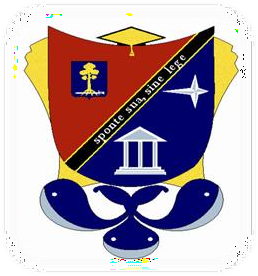 ОБЩЕОБРАЗОВАТЕЛЬНОЕ БЮДЖЕТНОЕ УЧРЕЖДЕНИЕ«ГИМНАЗИЯ» Г.СЕРТОЛОВОДОПОЛНИТЕЛЬНОЕ ОБРАЗОВАНИЕИнформационная карта образовательной программы.Название образовательнойпрограммы«Музейное дело»НаправленностьСоциально-гуманитарнаяЦельОсновной целью программы является создание условий для нравственно-эстетического воспитания детей средствами школьного музея.ВозрастобучающихсяВозраст обучающихся 10-18 летСрок реализации программы /Год обучения / количество часовСрок реализации программы рассчитан на 1год. Количество часов- 72 часа в годРежим и формы занятийПрограмма реализуется в течении 1 учебного года, 2 часа в неделю.При организации учебного занятия используются следующие формы организации учебно-познавательной деятельности: фронтальная; индивидуальная; групповая и парная.Программа реализуется в следующих формах:•	мероприятия (беседа, лекция, экскурсия);•	творческие дела (участие в конференциях, оформление экспозиции музея, создание виртуального музея школы)Ожидаемые результатыВ результате освоения данной программы:Основные умения:-умение создавать индивидуальные экскурсионные проекты, которые предполагают целесообразное изучение проблем;-вести научное исследование, используя разнообразные приёмы и методы;-отбирать необходимую информацию, планировать свою деятельность, её результаты (экскурсия, проект, исследования, видеоклип, сайт, анализ социологических и статистических данных и т.д.);-вести учёт, изучение и хранение музейных предметов;-использовать в работе компьютерные технологии.Основные навыки:-первоначальные навыки работы с музейными предметами (классификация, нумерация и т.д.);-элементы работы с музейной экспозицией при составлении плана проведения экскурсии;-приёмы и методы проведения экскурсий, общения с разновозрастной аудиторией.Формы отслеживания результатовОценка полученных знаний производится после прохождения теоретического блока в виде проверочных тестовых заданий и практических заданий (описание музейного предмета, составление карточки описания, заполнение Книги поступлений).Практическая часть контроля за знаниями, умениями, навыками основана на участии детей в составлении плана работы Музея, оформлению выставок, этикетажа, сопроводительного текста экспозиций, разработке и проведении экскурсий, изучении коллекции. Итогом работы ребёнка является подготовка к участию в научных конференциях, оформление собственного исследовательского проекта и его презентация.ПримечанияИз всех существующих проблем современной педагогики, как одну из главных, академик Б.Т. Лихачев видит следующую: резко возрастают требования общества к человеку вообще, и к школьнику в особенности. Сегодняшняя жизнь требует, как никогда, способности к творчеству в любой сфере деятельности, самостоятельности мышления, способности к преодолению шаблонов и стереотипов. Эффективное воздействие на ребёнка может быть достигнуто только через его внутренний мир, чувства, эмоции. Значимость развития личностных творческих способностей детей очевидна сегодня, как никогда. Огромные возможности в этом плане предоставляют современные музейные технологии, включение ребёнка в мир музея, в мир культуры.